Scotland Learns Home Learning Ideas – 25 November, 2020These learning activities can be used to support learning at home. Activities focus on learning in literacy and English, numeracy and mathematics, health and wellbeing, cross-curricular learning and Gaelic Medium Education across levels within the broad general education. We will continue to publish learning activities throughout this term. You can find an overview of the learning activities from October to December on Scotland Learns.A summary of the learning activities for the next two weeks can be found below. 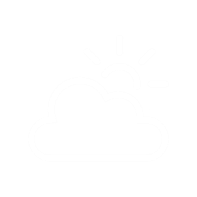 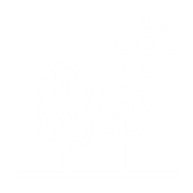 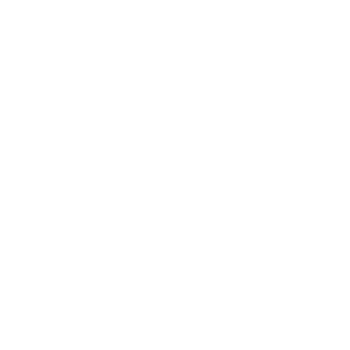 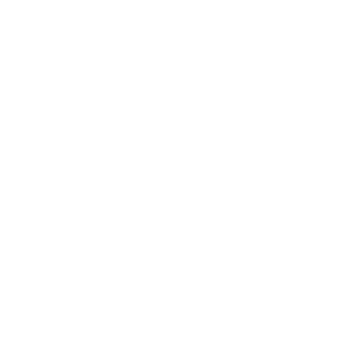 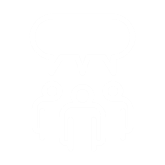 